De: aspen-sysadmin@myfollett.com <aspen-sysadmin@myfollett.com>Assunto: Bem-vindo ao Portal da Família Aspen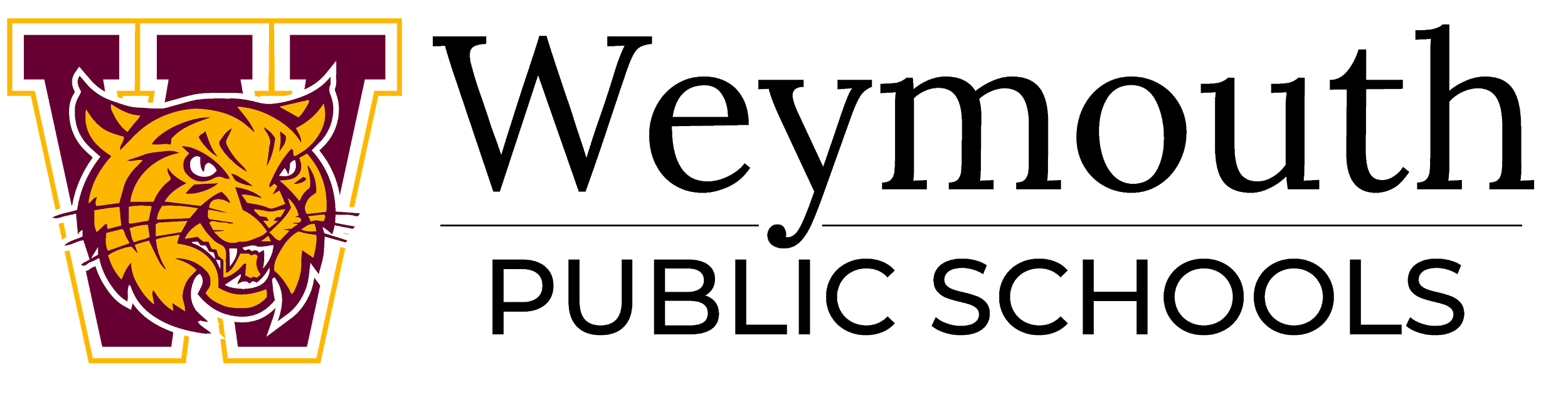 Conta do Portal da Família Aspen X2 Querido Pai/Guardião,Para auxiliar os pais/responsáveis no monitoramento do progresso de seus filhos, melhorar a comunicação com os pais e promover ainda mais a excelência educacional, as Escolas Públicas de Weymouth têm o prazer de fornecer acesso aos registros dos alunos através do Portal da Família Aspen X2 para as séries PreK-12. Portal: https://ma-weymouth.myfollett.com/aspen/logon.do LoginID: ##Unit ##Senha: ##PMONLY ##IMPORTANTE: Se você já fez login na conta do portal da família e está usando a conta atualmente, por favor, continue como tem. Se você alterou sua senha através do link "Esqueci minha senha" permanecerá como você a definiu e, por favor, ignore a senha acima.Por favor, note que seu nome de usuário é sensível ao caso (por favor, use minúsculamente) e às vezes copiar e colar seu nome de usuário e senha não funciona, você pode precisar digitá-lo manualmente como visto acima. Além disso, a senha tem seis caracteres, então se sua senha for mais curta, por favor, coloque zeros na frente do número para levá-la a seis dígitos. Este é um problema que encontramos não funciona corretamente na fusão de informações. Em todos os níveis escolares, você tem acesso à frequência do aluno e informações de contato para todos os seus filhos.No ensino médio e médio, relatórios de progresso, notas de termo e boletins estão disponíveis. Embora os professores não sejam obrigados a postar atribuições ou avaliações no portal, muitos professores fornecem esse acesso, bem como as médias de prazo de visualização. Alguns professores também possuem páginas aspen que podem fornecer informações adicionais sobre a sala de aula, juntamente com recursos.Cada família foi emitida uma conta familiar para o contato primário do aluno. Por favor, mantenha seu ID de Login e Senha confidenciais para que isso não comprometa as informações da sua família.Se você tiver problemas de login, verifique o site: http://www.weymouthschools.org/district/family/pages/family-student-logins para recursos adicionais e link help desk para quaisquer problemas com sua conta. Se você tiver alguma dúvida sobre as informações em sua conta, entre em contato com o escritório da escola do seu filho.Obrigado por trabalhar conosco enquanto agilizamos a comunicação entre as Escolas Públicas de Weymouth e nossa comunidade de aprendizagem.SinceramenteBrett LindholmDiretor de Tecnologia InstrucionalEscolas Públicas de Weymouth https://edtech.weymouthps.org/support/From: aspen-sysadmin@myfollett.com <aspen-sysadmin@myfollett.com>Subject: Welcome to the Aspen Family Portal